Муниципальное бюджетное дошкольное образовательное учреждение «Кортузский детский сад»Разработала воспитатель младшей группы: Ширяева Ольга ЛеонидовнаСценарий праздника «День Матери» младшей группеЦель: Приобщать родителей и детей к совместному эмоционально-значимому проживанию семейных праздников.Задачи:1. Поздравить маму с праздником, подарить радость детям.2. Воспитывать любовь и нежное уважительное чувство к маме.3. Формировать в сознании родителей положительный имидж деятельности детского сада.Хвалит и ласкае  Анализ праздника «День Матери» младшей группеЦель: Приобщать родителей и детей к совместному эмоционально-значимому проживанию семейных праздников.Задачи:1. Поздравить маму с праздником, подарить радость детям.2. Воспитывать любовь и нежное уважительное чувство к маме.3. Формировать в сознании родителей положительный имидж деятельности детского сада.Предварительная работа: заучивание песен о маме, стихов о маме, изготовление подарков для мамы.Коллективная работа «Поздравим нашу маму»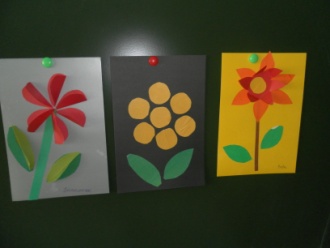 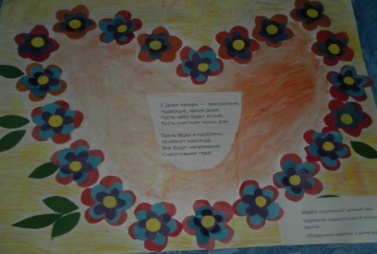 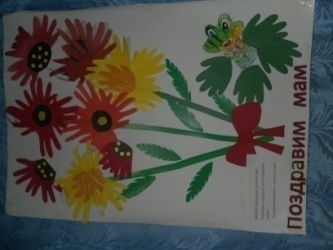 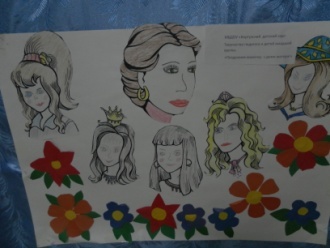 Информация для родителей.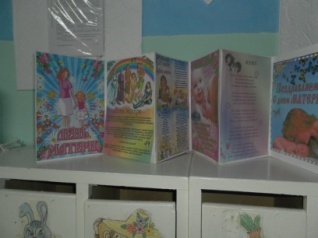 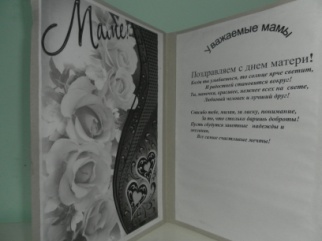 Оборудование: праздничное оформление зала; платочки, прищепки, конфеты для детей, фантики для игры. Мероприятие проходил  в музыкальном зале. Зал празднично оформлен.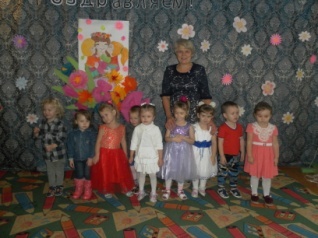 Выбранные мной методы соответствовали задачам праздника, характеру и содержанию учебного материала, уровню знаний, умений и навыков учащихся. Так, были использованы словесные  методы Дети читали стихи о маме, танцевали для мам, вместе с мамами вешали платочки на веревку.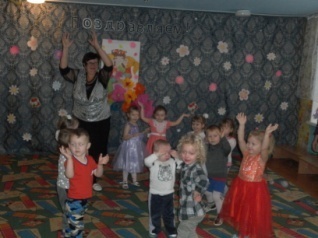 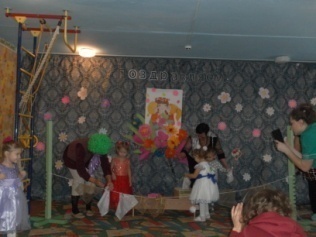 . Содержательный момент, организация, форма и методы мероприятия обеспечивали комплексность поставленных задач и их взаимосвязь. Очень детям понравилось собирать игрушки вместе с  Клепой.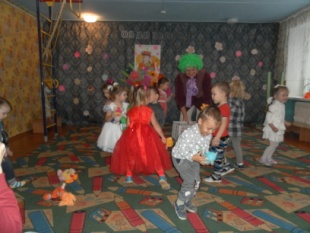 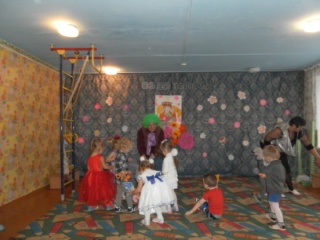  Главными были воспитательные задачи, ведь именно при их выполнении реализуются в полной мере и обучающие, и развивающие задачи. Игра «Назови ласково маму»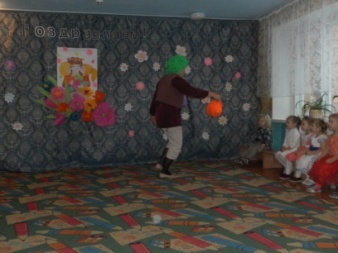  Были учтены особенности детей.Взаимодействие детей и воспитателя  четко прослеживалось. Психологическая атмосфера на празднике была доброжелательной. Во время проведения мероприятия присутствовал дух коллективизма. Активность детей на разных этапах мероприятия была высокой. Все поставленные задачи занятия удалось реализовать, и цель достигнута.